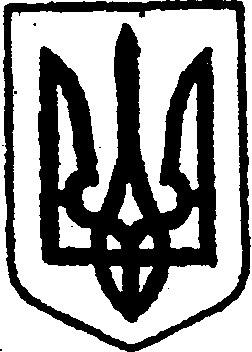    КИЇВСЬКА ОБЛАСТЬТЕТІЇВСЬКА МІСЬКА РАДАVІІІ СКЛИКАННЯШІСТНАДЦЯТА  СЕСІЯ   ПРОЕКТ  Р І Ш Е Н Н Я
22.09.2022 р.                                   №   -16-VIIІ
Про внесення змін до рішення Тетіївської міської ради «Про надання згоди на створення ботанічного заказника місцевого значення «Галайківський пагорб» від 26 серпня 2021 року № 409-09-VІІІ	Розглянувши лист Департаменту екології та природних ресурсів Київської обласної державної адміністрації від 27.01.2022 року №05.3-02.2-09/380 щодо створення ботанічного заказника місцевого значення «Галайківський пагорб», з метою розширення мереж об'єктів і територій природно-заповідного фонду, збереження та відтворення цінних природних комплексів, генофонду рослинного і тваринного світу, керуючись Законами України «Про місцеве самоврядування в Україні», «Про природно-заповідний фонд України», Указами Президента України від 23.05.2005№838/2002 «Про заходи щодо дальшого розвитку природно-заповідної справив Україні»  та від14.08.2009№ 611/2009 «Про додаткові заходи щодо розвитку природно-заповідної справив Україні», Тетіївська міська радаВ И Р І Ш И Л А:1. Внести зміни до рішення Тетіївської міської ради «Про внесення змін до рішення Тетіївської міської ради «Про надання згоди на створення ботанічного заказника місцевого значення «Галайківський пагорб» від 26 серпня 2021 року № 409-09-VІІІ виключивши з п.1 слова «при умові покладення охоронного зобов’язання на Київський еколого-культурний центр».          2. Копію рішення направити в Київський еколого-культурний центр та в Департамент екології та природних ресурсів Київської обласної державної адміністрації.    3.Контроль за виконанням рішення покласти на постійну комісію з питань регулювання земельних відносин, архітектури, будівництва та охорони навколишнього середовища.Міський голова                                                      Богдан БАЛАГУРА